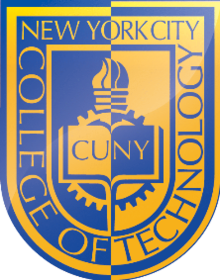 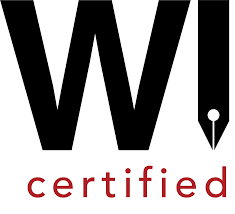 COURSE OUTLINENEW COURSE PROPOSAL: "History of U.S. Fashion Law, 20th Century to the Present: The Ugly Side of Fashion" (HIS 2708) Prof. Alyssa Dana Adomaitis, Business Department (Business and Technology of Fashion) Prof. Kerin E. Coughlin, Law and Paralegal Studies DepartmentCourse code: 	HIS 2708Title:   		History of U.S. Fashion Law, 20th Century to the Present: The Ugly Side of Fashion# of hours, credits: 	3 class hours, 3 creditsPre-requisites:  	ENG 1101 and (HIS 1111 or GOV 1101).   Catalog description: A chronological and thematic introduction to the history of U.S. fashion law from the twentieth century through today, focusing on law relating to problems that frequently arise in fashion, namely intellectual property (trademarks and counterfeiting), employment (safety, wages, workplace dress), and constitutional rights (freedoms of expression and religion).  Students explore the social, political, economic, and other contexts of these legal developments, and how the developments have impacted the business of fashion.Detailed description: This legal history course traces the development of U.S. fashion law from the twentieth century through the present, as that law relates to three types of problems that frequently arise in fashion: intellectual property (trademarks and counterfeiting), employment (safety, wages, workplace dress), and constitutional rights (freedoms of religion and expression).  Students will study the historical contexts of the legal developments in each of these areas, including the relevant social, political, economic, and other circumstances, in order to understand the legal developments more clearly.  Further, students will explore the diverse perspectives on these developments, and how the developments were experienced, by the many cultural, social and other demographic groups involved.  The twentieth century is a rich period in which to study the legal history of American fashion.  During that time, significant changes took place in business and fashion—and in politics, culture, and societal relations—that fundamentally transformed the fashion industry as well as Americans' lives.  A prominent fashion attorney observed: "At the beginning of the twentieth century, the fashion industry was predominately a highly fragmented, East Coast concern" characterized by "basic and very limited regulatory issues, occasional labor or union problems, minor intellectual property work, and the legal necessities occasioned by exiting the business.  Much has changed in the fashion industry since the end of World War II," including globalization, and proliferation of "numerous private and public fashion giants[.]"  Further, as CUNY School of Law Professor Ruthann Robson has observed, "dress raises a plethora of constitutional concerns" that have evolved over time in coordination with social, political, and economic forces.  All of these complex intersections support the conclusion of the Dean of the School of Humanities and Social Sciences at Becker College, that "because fashion law is new, the evolution and history of fashion law is likewise interesting."This course is Writing Intensive (WI).  Thus it includes: (a) critical reading, logical thinking, and extensive writing to help students understand the history of U.S. fashion law; (b) the use of appropriate style and disciplinary conventions in writing and speaking; (c) the productive use of research resources, including the library; and (d) a total of at least thirty pages of writing per student over the course of the semester. Recommended or typical text(s) and instructional materials/supplies: Legal history involves the history of statutory, constitutional, and case law, as well as lawsuits and trials which test those laws.  It also involves the social and economic history of circumstances giving rise to the laws, as well as political history regarding efforts to change the laws.  In addition, legal historians have increasingly endeavored to understand and appreciate the diverse perspectives and contributions of participants from all racial, ethnic, religious, gender, ability, and other backgrounds.  Accordingly, the required reading for this class includes many primary legal sources, along with textbooks and other secondary sources, for historical context:Legal sources: court decisions, statutes, and the U.S. Constitution, as noted in Example Weekly Course Outline below, and possibly others to be identified throughout the semester; all excerpted as appropriate; none to exceed four pages.Secondary sources, for historical background and context, as noted in Example Weekly Course Outline below, and possibly others to be identified throughout the semester; excerpted where appropriate; in page counts noted; including: Tanisha C. Ford, Dressed in Dreams: A Black Girl’s Love Letter to the Power of Fashion (St. Martins, 2019), to be placed on reserve in the college library and available online for about $5.Tanisha C. Ford, Liberated Threads: Black Women, Style, and the Global Politics of Soul (UNC Press, 2015), to be placed on reserve in the college library and available online for about $15.Richard Thompson Ford, Dress Codes: How the Laws of Fashion Made History (Simon & Schuster, 2021), to be placed on reserve in the college library and available online for less than $20.Ruthann Robson, Dressing Constitutionally: Hierarchy, Sexuality, and Democracy from our Hairstyles to Our Shoes (New York: Cambridge U.P., 2013), to be placed on reserve in the college library and available online for less than $25.Ursula Furi-Perry, The Little Book of Fashion Law (Chicago: American Bar Association 2013), to be placed on reserve in the library and available online for less than $15.Other books, articles, and items noted in Example Weekly Course Outline below and to be identified throughout the semester, excerpted as appropriate, to be provided at no cost in paper copy or electronically. Sequence of topics and approximate time allocations (detailed weekly course outline to follow) Intro; historical context; overview of applicable legal and business concepts 	1 wkUnit I: History of intellectual property law relating to fashion			3 wks  Unit II: History of employment law relating to fashion				4 wks Unit III: History of Constitutional law relating to fashion				3.5 wks Exams; instruction on research methods; oral presentations of research papers 	3.5 wks TOTAL 											15 wksIntended learning outcomes: what students will know or be able to do at the end of this course: Course organization: This course is organized thematically into three units, each addressing the historical development of an area of law relating to fashion: (I) intellectual property; (II) employment; and (III) constitutional.  Instruction in each area will begin with an overview of the relevant historical context, including social, political, economic and other circumstances that gave rise to certain conflicts, and the legal developments that resulted.  This historical background will provide a lens through which students can consider the legal developments, in order to understand them more clearly.  Students will obtain such background from assigned readings and classroom discussion.  We will explore the developments in each area of the law in chronological order, by examining and interpreting court decisions and other primary sources, supplemented by secondary sources.Example Weekly Course Outline:  Below is a general schedule of topics and activities.  Additional materials and assignments may be identified in class, on OpenLab and on Blackboard.Week One: Course introduction. Students are introduced to the basic historical, legal, and business concepts addressed in the course, such as: What is legal history?  How does history influence law and the business of fashion?  How have issues such as gender, class, ethnicity, race, sexuality, and religion shaped, and been shaped by, legal developments relating to fashion?  How does the business of fashion operate?  Who are its participants?  What are their respective interests and goals?   What conflicts might arise?  How do individuals express creativity in the workplace in regards to appearance?Historical background readings: Tanisha C. Ford, Dressed in Dreams: A Black Girl’s Love Letter to the Power of Fashion (St. Martins, June 2019) (excerpts).Ruthann Robson, Dressing Constitutionally: Hierarchy, Sexuality, and Democracy from our Hairstyles to Our Shoes (New York: Cambridge U.P., 2013), introduction, (7 pp.).  Ursula Furi-Perry, The Little Book of Fashion Law (Chicago: American Bar Association 2013), Introduction (3 pp.)Unit I: Fashion and the History of Intellectual Property Law Week Two: Fashion and the origins of intellectual property laws, including cultural, political, and social implications of the laws; early twentieth century growth of mass production and large businesses; development of "ready-to-wear" fashion and department stores; and how these developments led manufacturers to seek protection of their designs and products.Historical background reading: Rosemary J. Coombe and Joseph F. Turcotte, "Cultural, Political, and Social Implications of Intellectual Property Laws in an Informational Economy," in Culture, Civilization and Human Society (eds. UNESCO-EOLSS Joint Committee), in Encyclopedia of Life Support Systems (EOLSS) (Oxford: EOLSS Publishers, 2012) (21 pp.)Furi-Perry, ch. 1, "In the Beginning, There Was Piracy" (9 pp.)Alfred D. Chandler, Jr., The Visible Hand: The Managerial Revolution in American Business (Massachusetts: Harvard U.P., 1977), Introduction (12 pp.)Excerpts from legal sources:Filene's v. Fashion Originators' Guild (1st Cir. 1937)Millinery Creators' Guild v. FTC (2d Cir. 1940)Fashion Originators' Guild v. FTC (U.S. Sup. Ct. 1941)Week Three: The Lanham Act of 1946 and the social values involved in its passage, interpretation and application; social and cultural issues that continue to arise with brands like Chanel, Louis Vuitton, and other luxury apparel companies. Historical background reading:Edward S. Rogers, "The Lanham Act and the Social Function of Trademarks," Law and Contemporary Problems (1949): 173-184 (11 pp.) Furi-Perry ch. 3, "Fashion Marks and the Lanham Act: Considering the 'Likelihood of Confusion' in Fashion Handbags" (8 pp.)Ethan Horwitz and Benjamin Levy, "Fifty Years of the Lanham Act: A Retrospective of Section 43(A)," 7 Fordham Intellectual Property, Media & Entertainment Law Journal 59 (1996): 59-71.Excerpts from legal sources:Federal Lanham Act, 15 U.S.C. §§ 1051 et seq. Abercrombie & Fitch v. Hunting World (2d Cir. 1976)Wal-Mart v. Samara Bros. (Sup. Ct. 1980)Louis Vuitton v. Dooney & Bourke (2d Cir. 2006)Week Four: Creative developments in Lanham Act enforcement, and differential impacts on stakeholders in the fashion business, including consumers, workers, and owners.Historical background reading:Furi-Perry ch. 9, "Tackling the Counterfeiters" (7 pp.)Excerpts from legal sources:Hard Rock Café v. Concession Servs., Inc. (7th Cir. 1992)Burberry Ltd. v. Euro Moda (S.D.N.Y. 2009)In re Certain Footwear (Converse v. Wal-Mart et al.) (Int'l Trade Comm'n 2016) (NOTE: Prof. Coughlin was personally involved in this case and can provide unique insights, either as instructor of this course or as a guest lecturer.)  Week Five: Unit I Exam; discussion of Research Paper assignment as it pertains to fashion and the law (40% of course grade, described below under Assessment Methods, item I.b.).  After taking the exam, students will be provided with the Research Paper assignment and we will address its nature and purpose, including its scaffolded structure; time requirements; how to choose a topic; methods of social and cultural historical research relating to law and fashion; and potential primary and secondary sources.  We will visit the City Tech library and receive instruction on historical, fashion, and legal research methods from Library staff.Unit II: Fashion Employment and the Legal Issues that Relate to ItWeek Six: Safety standards within the fashion industry, focusing on the Triangle Shirtwaist Fire of 1911 and its aftermath; particularly pertaining to sweatshops, manufacturing, and unionization of International Ladies’ Garment Workers’ Union (ILGWU); how these developments influenced, and were influenced by, the women's movement, immigration and urbanization; and the significance of these developments within the general context of the Progressive Era.  Historical background reading: Richard A. Greenwald, "The Burning Building at 23 Washington Place: The Triangle Fire, Workers and Reformers in Progressive Era New York," New York History 83 (2002): 55-91Hilda L. Solis, "What the Triangle Shirtwaist fire means for workers now," The Washington Post (March 21, 2011) (editorial by then-U.S. Secretary of Labor)Thomas Dublin, Women at Work: The Transformation of Work and Community in Lowell, Massachusetts, 1826-60 (New York: Columbia U.P. 1979)Gerald Markowitz and David Rosner, “‘Educate the Individual . . . to a Sane Appreciation of the Risk’: A History of Industry’s Responsibility to Warn of Job Dangers Before the Occupational Safety and Health Administration,” American Journal of Public Health 106 (2016): 28-35.Guest speaker: Gerald Markowitz, CUNY Graduate Center and John Jay College of Criminal Justice Professor of History; author of “‘Educate the Individual . . . to a Sane Appreciation of the Risk’: A History of Industry’s Responsibility to Warn of Job Dangers Before the Occupational Safety and Health Administration,” assigned for this week, and Dying for Work: Safety and Health in the United States (with D. Rosner) (Indiana: 1987); research interests include Public Health and American Social History.Week Seven: Wage requirements within the fashion industry, including the Federal Fair Labor Standards Act of 1938; social, cultural and political circumstances that led to its passage; and how the law has affected the socioeconomic and other demographics participating in the fashion industry.  Historical background reading:Furi-Perry ch. 11, "Slaving Away and Sweating for the Shop: Fashion and Labor Law" (5 pp.)Jonathan Grossman, "Fair Labor Standards Act of 1938: Maximum Struggle for a Minimum Wage," U.S. Department of Labor website, https://www.dol.gov/oasam/programs/history/flsa1938.htm“Walmart and WTO Tagged for Globalizing Poverty,“ U.S. Newswire, November 29, 1999.National Labor Committee, "Walmart’s Shirts of Misery,” December 5, 1999, http.nlcnet.org.Ellen Israel Rosen, Making Sweatshops: The Globalization of the U. S. Apparel Industry (Los Angeles: University of California Press, 2002).  Excerpts from legal sources:	Federal Fair Labor Standards Act, 29 U.S.C. § 201 et seq. (1938)Lopez v. Silverman (S.D.N.Y. 1998)Zeng Liu v. Donna Karan (S.D.N.Y. 2001)Week Eight: Workplace dress and creative expression, including intersections with gender, ethnic, and religious identities.  Historical background reading: Richard Thompson Ford, Dress Codes: How the Laws of Fashion Made History (Simon & Schuster, 2021)."EEOC History: 35th Anniversary: 1965-2000," at https://www.eeoc.gov/eeoc/history/35th/index.htmlRobson ch. 4, "Dressing Professionally" (22 pp.)Furi-Perry ch. 15, "What's the Dress Code Here?: Laws Regarding Dress Codes" (6 pp.)Excerpts from legal sources:Price Waterhouse v. Hopkins (U.S. Sup. Ct. 1989)Ali v. Mt. Sinai (S.D.N.Y. 1996)Plaintiff's complaint in Boudlal v. Disney (C.D. Cal. 2012)Week Nine: Workplace appearance and impression management, including racial discrimination and of state and federal regulation regarding hair. Historical background reading:Paulette M. Caldwell, "A Hair Piece: Perspectives on the Intersection of Race and Gender," Duke Law Journal 1991 (1991): 365-396."Creating a Respectful and Open World for Natural Hair: The Official Campaign of the CROWN Act Led by the CROWN Coalition," accessed August 23, 2021, https://www.thecrownact.com/.Sharron J. Lennon, Alyssa Dana Adomaitis, Jayoung  Koo, and Kim K.P. Johnson, "Dress and sex: a review of empirical research involving human participants and published in refereed journals," Fashion and Textiles Journal 4 (2017).Furi-Perry ch. 20, "Beauty Looks and Hairstyles in the Workplace" (5 pp.)Excerpts from legal sources:The federal CROWN Act (H.R. 5309, Creating a Respectful and Open World for Natural Hair).  **As of August 2021, this bill has passed the U.S. House of Representatives and is under consideration by the U.S. Senate Judiciary Committee. NYC Commission on Human Rights, "Legal Enforcement Guidance on Race Discrimination on the Basis of Hair" (February 2019)Rogers v. American Airlines (S.D.N.Y. 1981)Harper v. Blockbuster (11th Cir. 1998)Burchette v. Abercrombie & Fitch (S.D.N.Y. 2010)Week Ten: Unit II exam; introduction to Unit III: Fashion and the Constitutional Issues Relating to the IndustryHistorical background reading:Ruthann Robson, Dressing Constitutionally: Hierarchy, Sexuality, and Democracy from our Hairstyles to Our Shoes (New York: Cambridge U.P., 2013), ch. 1, "Dressing Historically" (25 pp.).Gary Gerstle, American Crucible: Race and Nation in the Twentieth Century (Princeton: Princeton U.P., 2001), ch. 7, introduction and sections titled "Civil Rights and Civic Nationalism" and "Speaking as a Victim of This American System"; Epilogue, introduction and sections titled "Varieties of Multiculturalism" and "Reviving the Liberal Nation" (45 pp. total)Guest lecturer: Ruthann Robson, CUNY School of Law, Professor of Law & University Distinguished Professor; author of Dressing Constitutionally: Hierarchy, Sexuality, and Democracy from our Hairstyles to Our Shoes, assigned for this and other weeks. Unit III: Fashion and the Constitutional Issues Relating to the IndustryWeek Eleven: Civil rights movements, student activism, and legal claims relating to dress and expressionHistorical background reading: Tanisha C. Ford, Liberated Threads: Black Women, Style, and the Global Politics of Soul (UNC Press, 2015)Robson ch. 5, "section 1, "School Discipline and the Rights of Others" Furi-Perry ch. 12, "Express Yourself: Fashion as Expression under the First Amendment"Gowri Ramachandran, "Freedom of Dress: State and Private Regulation of Clothing, Hairstyle, Jewelry, Makeup, Tattoos and Piercings," Maryland Law Review 66 (2006): 11-93Alyssa Dana Adomaitis,and Diana Saiki, “Lookism,” in Berg Encyclopedia of World Dress and Fashion: Global Perspectives. ed. Joanne B. Eicher and Phyllis G. Tortora (Oxford:  Bloomsbury Press, 2018)Alyssa Dana Adomaitis, Rachel Raskin, and Diana Saiki, (2017). "Appearance Discrimination: Lookism and the Cost to the American Woman," The Seneca Falls Dialogues Journal 2(2017): 73-91. https://digitalcommons.brockport.edu/cgi/viewcontent.cgi?article=1016&context=sfdExcerpts from legal sources:U.S. Constitution, Amendment 1Tinker v. DesMoines School District (U.S. Sup. Ct. 1969)Bethel School District. v. Fraser (U.S. Sup. Ct. 1986)H. v. Easton Area School District (E.D. Pa. 2011)Guest lecturer: Tanisha C. Ford, CUNY Graduate Center Professor of History, author of Liberated Threads: Black Women, Style, and the Global Politics of Soul (UNC Press, 2015), assigned for this week, and Dressed in Dreams: A Black Girl’s Love Letter to the Power of Fashion (St. Martins, June 2019), assigned for week one; research interests include African American History, 20th Century U.S., Women's and Gender History, and Cultural History.   Week Twelve: Fashion, religion, and the 1980s and 90s "culture wars" Historical background reading:Robson ch. 6, "Dressing Religiously" (25 pp.)Furi-Perry ch. 13, "Fashion and Beauty as Religious Apparel" (7 pp.)Excerpts from legal sources:Goldman v. Weinberger (U.S. Sup. Ct. 1986)Xodus v. Wackenhut Corp. (7th Cir. 2010)Guest lecturer: Sara McDougall, Associate Professor of History, CUNY Graduate Center and John Jay College of Criminal Justice; research interests include Religious History, Legal, Social, and Family History, and Gender Studies.Week Thirteen: Fashion and sexuality, including cross-dressing, provocative dressing, and other issues relating to gender and sexHistorical background reading:Robson ch. 3, "Dressing Sexily," sections titled "Cross-Dressing" and "Provocative Clothing, Sexual Violence, and State Protection" (10 pp. total)Daniel Rodgers, The Age of Fracture (New York: Harvard U.P., 2011), ch. 5, "Gender and Certainty" (35 pp.)Alyssa Adomaitis et al., "Between Dress and Gender Identity: LGBTQ," Clothing & Textiles Research Journal (2021) (reviewed, revisions CTRJ.20-194.R1)Theresa L. Lennon, Sharron J. Lennon, and Kim K.P. Johnson, "Is Clothing Probative of Attitude or Intent—Implications for Rape and Sexual Harassment Cases," 2 Minnesota Journal of Law & Inequality 2 (1993): 390-418.Excerpts from legal sources:City of Columbus v. Zanders (Ohio 1970)City of Chicago v. Wilson (Illinois 1978)Doe v. McConn, (S.D. Tex. 1980)Week Fourteen: Unit III exam; Oral Presentations of Research PapersWeek Fifteen: Oral Presentations of Research Papers*   *   *Assessment methods: Students will be evaluated based on two main forms of writing assignments: weekly writing assignments (25%); and a scaffolded research paper, which is the major project of the course (40%).  In addition, students will be evaluated through written examinations at the ends of each of the three units (30% total), and class participation (5%).  Each of these methods is described below.     Writing Assignments: Writing is integrally important to each of the three disciplines involved in this course: history, law, and business of fashion.  Writing is particularly critical for historians, who rely heavily on written documents, including court opinions, statutes, and the U.S. Constitution, all of which we will use in this course, to understand the past and develop a reasoned and persuasive interpretation of a historical event or process—that is, a historical argument.  Historians also use writing to communicate with one another and with the public, through books, articles, and papers explaining their interpretations and arguments.  A goal of the writing assigned in this course will be practicing this work of a historian.    A second, but related, goal of the writing in this course is facilitating students' own understanding of what they are learning.  Much of the reading in this course is challenging: court opinions, in particular, can be models of poor writing, and students may struggle with them (as do historians and attorneys).  Moreover, many issues addressed in this course are emotional, including religion, race, and gender.  Thus, writing will be a tool for students to process their own thinking and reactions.  To quote the author Flannery O'Connor, "I write because I don't know what I think until I read what I say."To achieve these dual goals of writing, the following projects will be assigned:  Weekly writing assignments (25%). Each week, students will write a 1-2 page (250 to 500 words) written reflection on either (a) some aspect of the week's assigned readings, including historical background and legal sources; or (b) a recent news article relating to fashion law.  The reflections may take a variety of forms, including open-ended, where each student chooses her/his particular focus; responses to specific questions provided by the instructors; persuasive writing, where students argue for a particular point of view; relating the reading to a class discussion; etc.  The assignments will be assessed on the extent to which they reveal the student's engaged thinking about the topic.  For example, does the student identify and articulate complexities, delve into puzzles and problems, confront inadequate explanations, question and respond to the sources?  Research paper (40% total).  The main project of this course will be a scaffolded research paper of eight to ten pages, in which each student will trace, through primary and secondary research, the historical antecedents of a contemporary legal problem in fashion, and address and evaluate potential approaches to solving the problem.  Students will be provided a specific schedule for the progress of this paper, and will receive feedback from the instructor after each step.  The steps include: (i) topic proposal and preliminary bibliography (3%); (ii) detailed annotated bibliography (with primary and secondary sources) (5%); (iii) rough draft and/or outline (7%); (iv) oral presentation to the class, with Powerpoint or other visual content, in which classmates provide immediate feedback orally during class discussion (10%); and (v) the final revised paper, which addresses classmates' and instructor's feedback (15%).   Unit exams (30%):  The written examinations at the end of each of the three units (10% each) assess students' comprehension of the historical developments in the various legal areas addressed in the course, as well as the relevant legal and business concepts, including terminology and how the concepts and procedures apply in factual situations.  Exams require students to demonstrate understanding of the social, political, economic and cultural influences on the development of the law relating to fashion, as well as the business and legal perspectives, including how they converge, diverge, and interact.  Exams will include essays as well as other question types such as multiple choice and short answer.  For example, an exam might offer students a selection of essay questions testing broad, general historical knowledge of the development of fashion law during the twentieth century, as well as multiple choice questions asking students to select from several options the best definitions of terms related to the areas of law we address, and short answer questions asking students to identify the purpose of certain statutes we cover, such as the Lanham Act and the Fair Labor Standards Act, and/or explain how those statutes apply to hypothetical situations.   Participation (5%).  Participation includes carefully reading all assigned materials, and thoughtfully completing the weekly writing assignments before class.  Because significant class time will be spent in discussion, participation also includes orally contributing one's understandings of, and responses to, assigned materials during those discussions; respectfully listening to other students' points of view even, when one strongly disagrees with those views; and responding thoughtfully to questions and comments raised by the instructor and by other students.  Participation involves:Active learning. Taking notes, asking questions and taking responsibility for your own learning.Working with others in group activities.  A chain is only as strong as its weakest link.  Don’t drag your team down by refusing to get involved.Attending class regularly.  If you aren’t here, you can’t learn.Scope of assignments and other course requirements–see Assessment methods above.COURSE POLICIES AND PROCEDURES:Accessibility—Reasonable Accommodations: City Tech is committed to supporting the educational goals of enrolled students with disabilities in the areas of enrollment, academic advisement, tutoring, assistive technologies and testing accommodations.  If you have or think you may have a disability, you may be eligible for reasonable accommodations or academic adjustments as provided under applicable federal, state and city laws.  You may also request services for temporary conditions or medical issues under certain circumstances.  If you have questions about your eligibility or would like to seek accommodation services or academic adjustments, please contact the Center for Student Accessibility (CSA), 300 Jay Street, room L-237, 718 260 5143, or http://www.citytech.cuny.edu/accessibility/.  Students who miss a scheduled presentation or exam due to illness or medically related emergencies will be referred to CSA.  CSA will review any documentation requested and give the student a letter to share with the relevant instructor if accommodations need to be made.Attendance: Class attendance is expected.  In-class participation, assignments, and quizzes completed and handed in during scheduled class times are required for the course, and contribute to the final course grade.  Students who are not present in class on the days of those activities may not be permitted to make up those activities.  Should a student be absent more than two days of a course they must bring in documentation of the day and time of absence on official letterhead the next class session.Students who are not present in class on the days of assignments will NOT be given the opportunity to make-up these activities unless recognized by CUNY-City Tech along with professional documentation.  It is strongly recommended that a student's personal appointments be scheduled at other than class times (this includes job interviews and medical appointments).  If you are absent when an assignment is due, you are responsible for having the assignment turned in during the class period. If you are absent from class, you are responsible for the material covered. This means you must get the missed work and you are responsible to get the material by contacting your peers.  In a case of an emergency, you may e-mail your assignment / submit assignments early but it must be prior to the start time of the class to get full credit.  Documentation of the emergency on professional letterhead will be expected the very next class period. In addition to class attendance, it is also expected that students will complete readings and homework as assigned and participate in class discussions to the extent that it is possible in a class setting.  Participation is important in this course.  When students share their thoughts and experiences, class concepts become concrete in their minds as well as in the minds of other students.  It is the sharing of our experiences that helps us to learn from each other as well as about each other.  Members of this classroom will practice inclusively.  We will listen to one another's views with respect regardless of race, gender, sexual orientation, or disability. Student Conduct:  Loud, disruptive or inappropriate behavior is not permitted and will not be tolerated.  Definition of such behavior is the sole judgment of the instructor.  This will include, but is not limited to:Use of or interruption by any electronic device, especially cell phones. Please put electronic devices away during class, even online.Talking amongst students or comments that are made to distract from the class.Disrespectful comments to or about anyone or any group of people.Food shall be permitted in the class unless it becomes a disruption to the classroom.Do not attempt to discuss grades before, during or after class hours.  Please make an office/zoom appointment for these discussions.All rules of conduct in the Student Handbook apply.Electronic Devices: Many people in our society have not yet learned professional, considerate, behavior regarding electronic devices.  Turn off all cellular telephones, beepers, wrist watch alarms, etc. before you enter class. If you use a computer, please sit in the two front rows of the class. If your electronic device audibly activates during class or you are found on a social media site such as Facebook or Twitter or a shopping website while in class lecture, you will be deducted 5 points from your final grade each time.  If you are expecting a life and death announcement from an immediate family member—brother/sister/parent/spouse/child — please notify the instructor before class of that situation.Academic Integrity: NYCCT Statement on Academic Integrity:  "Students and all others who work with information, ideas, texts, images, music, inventions, and other intellectual property owe their audience and sources accuracy and honesty in using, crediting, and citing sources.  As a community of intellectual and professional workers, the College recognizes its responsibility for providing instruction in information literacy and academic integrity, offering models of good practice, and responding vigilantly and appropriately to infractions of academic integrity.  Accordingly, academic dishonesty is prohibited in [CUNY] and at New York City College of Technology and is punishable by penalties, including failing grades, suspension, and expulsion."  Academic dishonesty includes cheating and plagiarism, including plagiarism of Internet material.  For explanations and examples of these and other forms of academic dishonesty, see the NYCCT Academic Integrity Policy Manual and the CUNY Policy on Academic Integrity, both available on our course OpenLab site and the college website.  All students are responsible for understanding and adhering to those policies.  Grades (elements to be factored into the students' final grades):Weekly writing assignments				25%Research paper 						40% total (scaffolded)Unit exams 							30% total (10% each)Participation 							5%Assignments/No Late Work: Assignments and projects are due at the beginning of class on the front desk as scheduled.  No late work will be accepted.  Assignments placed under the professor’s door will not be accepted.  Written work must be word processed/typed on standard size 8 1/2" by 11" paper in black ink in Times New Roman font.  All names must be typed on assignments to be accepted.  Please plan accordingly for all your assignment due dates so all students are evaluated fairly within the same time constraints.  Credit Hour Homework Assignment Policy: Course work performed outside of the classroom (such as reading, studying, writing papers, doing projects or receiving tutoring) is critical to academic success. While the time requirements for individual students may vary somewhat, a general rule of thumb is that students should spend about two hours outside the classroom for every hour required in it.Process for Evaluation of Course Work:  Outstanding (A) work went beyond the package and presentation requirements.  Good (B) work met all grading criteria, performed to top standards.  Average (C) work, met all but one or two of the grading criteria.  Below Average (D) work met only one or two of the grading criteria.Project Grading Criteria:Initiative - Students must prove resourcefulness in presenting meaningful information in a well-structured package.  Students must demonstrate inclusion of supporting information from course materials.  Students must show evidence of adequate preparation in the presentation.	Thoroughness - Students must have covered all topical areas.  Students should provide adequate coverage within each topical area. Accuracy - Students must have reached appropriate conclusions from the information they received.   Students must have applied course material accurately, reflecting knowledge and understanding of the material.Professionalism and Creativity – The promotional package and presentation should reflect professionalism in preparation and clarity, and creativity.  They should be attractive and eye-catching.  The promotional package and presentation should show evidence of advance work and planning.Papers will be graded on the following criteria:Clear and thorough application of direct and database marketing concepts and principles (including material covered in the assigned reading, lectures, and discussions).Demonstration of original, logical, strategic thinking including a complete analysis of facts, logical synthesis, and persuasive conclusion/recommendation. Specific examples should support the analysis. Address the specific requirements of the assignment.Quality of research (depth, breadth, appropriateness) and proper acknowledgement of references, including complete citations using APA style in-text notes, when appropriate.Appropriate language and tone, accurate spelling, correct grammar, appropriate punctuation, and logical organization. You will not receive an A if your writing is awkward, contains grammatical or punctuation errors, or is disorganized.Information Technology Literacy Statement:  Information Literacy is a valuable set of skills that empowers students to become agile information seekers who adapt to changing modes of information delivery and are selective, critical, ethical users of information in all formats.  These skills are embedded within course work throughout academic programs.  Skills or knowledge students enrolling in the course need to have, i.e., expected but not taught in this course are: MS Word, Powerpoint, Blackboard, OpenLab, and SafeAssign.  Skills or knowledge introduced in this course include electronic historical, legal and industry research, such as through City Tech library, Google Scholar, WGSN/STYLESIGHT and other professional-grade databases.SafeAssign as a Learning Tool:  SafeAssign helps prevent plagiarism by providing both the student and the professor a feedback report that compares any student work submitted through the software with a comprehensive database of books, journals, websites and papers written by other students. Some of the writing assignments in this course will use Blackboard’s SafeAssign software to help students improve their skill at paraphrasing statements contained in research on a topic and to help increase awareness of the proper use of citation when a student writes a paper using ideas or statements taken from a research source.  For any assignment requiring research and/or requiring more than two pages of writing, students will be expected to submit that assignment through SafeAssign in Blackboard, following the submission guidelines given with the assignment instructions. Prior to submitting a final draft of an assignment, students will have the opportunity to submit several drafts of that assignment to SafeAssign in order to get sufficient feedback from SafeAssign reports to help minimize the risk of plagiarism.  If the assignment continues to have evidence of plagiarism (no APA) in the final draft of the assignment, the professor will file a report to the Department Chair documenting the use of the paper as an action of academic dishonesty.  If a student fails to submit an assignment to SafeAssign, the professor will assign a grade of zero for that assignment.  Please understand there are time limitations that must be met.  Do not e-mail the professor that SafeAssign was not accepting papers after submission time-out.  It is then considered late, and no late work is accepted.  By submitting a paper to SafeAssign, that paper will become source material included in the SafeAssign database.Participation will be assessed as follows:GRADING RUBRICCourse-specific outcomesAssessment methods (described below)Demonstrate an understanding of how U.S. fashion law has developed in the areas of intellectual property, employment, and constitutional rights from the 20th century through the present, and reasons for, and effects of, those developments.Research paperExams Weekly writing assignmentsParticipationDevelop knowledge of the business of fashion, and ways it has evolved since the 20th century, including its participants, their respective interests and goals, how those goals have conflicted, and how the law has changed to address those conflicts.Research paperExams Weekly writing assignmentsParticipationUse primary sources including court decisions and other legal documents to study the history of U.S. fashion law.Research paperWeekly writing assignmentsPurposefully connect and integrate knowledge and skills across the disciplines of history, law, and the business of fashion to solve legal problems that arise in fashion, aided by an understanding of the historical development of the relevant legal principles.Research paperExamsParticipationSynthesize and transfer knowledge across the disciplinary boundaries of history, law and fashion, such as understanding the difference between a fashion original and a "knockoff," historical developments that led to fashion piracy, and legal methods of addressing the consequences of piracy. Research paperWeekly writing assignmentsParticipationRecognize varied perspectives on legal problems relating to fashion, as they developed since the 20th century, including perspectives of designers, manufacturers, and retailers; employees and employers; and members of various demographic groups.  Research paperWeekly writing assignmentsParticipationBecome flexible thinkers regarding appropriate solutions to legal problems in the fashion business, as they developed since the 20th century.   Research paperWeekly writing assignmentParticipationGeneral Education learning outcomesAssessment methods (described below)Knowledge: This course will develop students' knowledge of history, fashion, and law, and hone their ability to deepen and continue learning, by introducing them to new, and increasingly complex, concepts and analyses in each of these disciplines.Research paperExams ParticipationSkills: This course will help students acquire and develop tools needed for communication, inquiry, and analysis in the disciplines of history, business of fashion, and law, including research and understanding of primary historical and legal sources; application of law to real life scenarios; and oral and written presentation of historical analyses and conclusions.Research paperParticipationIntegration: Students will synthesize the legal and business perspectives on the historical developments in the various areas addressed.  Students will also demonstrate productive use of problem-solving approaches that integrate the disciplines of history, law, and business of fashion.  In addition, if this course is awarded an ID designation, integration will occur through the co-teaching approach.Weekly writing assignmentsParticipation Research paperValues, ethics and relationships: Each of these concepts will be explicit topics in this course, as they are intrinsically related not only to the substantive areas of law we will address (intellectual property, employment, and free expression) but also to the craft of historical research and writing, the practice of law, and the conduct of business.   Research paperWeekly writing assignmentsParticipationExemplary (90-100%)Proficient (80-90%)Developing (70-80%)Unacceptable (>70%)Frequency of Participation on ClassStudent initiatescontributions more thanonce in each recitation.Student initiatescontributions more thanonce in each recitation.Student initiatescontributions more thanonce in each recitation.Student does notinitiate contribution& needs instructor tosolicit input.Quality of CommentsComments alwaysinsightful & constructive;uses appropriateterminology. Commentsbalanced between generalimpressions, opinions &specific, thoughtfulcriticisms or contributionsComments alwaysinsightful & constructive;uses appropriateterminology. Commentsbalanced between generalimpressions, opinions &specific, thoughtfulcriticisms or contributionsComments are sometimesconstructive, withoccasional signs ofinsight. Student does notuse appropriateterminology; commentsnot always relevant tothe discussion.Comments are sometimesconstructive, withoccasional signs ofinsight. Student does notuse appropriateterminology; commentsnot always relevant tothe discussion.Listening SkillsStudent listens attentivelywhen others presentmaterials, perspectives,as indicated by commentsthat build on others’remarks, i.e., studenthears what others say& contributes to thedialogue.Student listens attentivelywhen others presentmaterials, perspectives,as indicated by commentsthat build on others’remarks, i.e., studenthears what others say& contributes to thedialogue.Student listens attentivelywhen others presentmaterials, perspectives,as indicated by commentsthat build on others’remarks, i.e., studenthears what others say& contributes to thedialogue.Student listens attentivelywhen others presentmaterials, perspectives,as indicated by commentsthat build on others’remarks, i.e., studenthears what others say& contributes to thedialogue.ExcellentGoodPoorClarity of Concept/InitiativeTrend / Concept is clearly articulated in all aspects of the work.Trend / Concept is articulated in some aspects of the work.Trend /Concept is not articulated.ThoroughnessAesthetic is clearly expressed, and the project  details strongly support the aestheticAesthetic is expressed, and the project  details somewhat support the aestheticAesthetic is not expressed, and the project  details do not support the aestheticAccuracyConcepts and all statements are factually accurate and demonstrate clear understanding of the material and the ability to apply the material to additional use-case scenariosConcepts and all statements are factually accurate and demonstrate a working understanding of the materialConcepts and all statements are factually inaccurate and do not demonstrate a working understanding of the material or are not present at all.Professionalism/Technique and SkillPresentation conforms to the parameters of the assignment and is executed with a high level of neatness and technical skill.Presentation conforms to the parameters of the assignment but is not executed with a high level of neatness and technical skill.Presentation fails to conform to the parameters of the assignment and is not executed with a high level of neatness and technical skill.